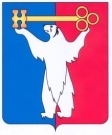 АДМИНИСТРАЦИЯ ГОРОДА НОРИЛЬСКАКРАСНОЯРСКОГО КРАЯРАСПОРЯЖЕНИЕ12.12.2013	г.Норильск	          № 7113О  внесении  изменений  в  распоряжение  Главы  города  Норильска  от  11.10.2007№ 828 «О создании городской транспортной комиссии по организации пассажирских перевозок на территории муниципального образования город Норильск»В целях урегулирования вопросов предоставления субсидии из бюджета муниципального образования город Норильск организациям, заключившим договоры аренды (фрахтования на время) воздушного судна с экипажем, договоры фрахтования воздушного судна (воздушного чартера) и осуществляющим воздушную пассажирскую перевозку по маршруту «Норильск - Снежногорск – Норильск», на компенсацию затрат, возникающих в результате осуществления указанных пассажирских перевозок, в целях удовлетворения потребности жителей поселка Снежногорск в регулярном авиасообщении с городом Норильском,1. Внести в Положение о городской транспортной комиссии по организации пассажирских перевозок на территории муниципального образования город Норильск, утвержденное распоряжением Главы города Норильска от 11.10.2007    № 828 (далее - Положение), следующие изменения:1.1. Пункт 1.1 Положения после слов «автомобильным транспортом (автобусами)» дополнить словами «воздушным транспортом»;1.2. Пункт 1.2 Положения после слов «автомобильным транспортом (автобусами)» дополнить словами «воздушным транспортом»;1.3. Пункт 1.3 Положения после слов «автомобильным транспортом» дополнить словами «воздушным транспортом»;1.4. Дополнить раздел 2 Положения «Функции Комиссии» пунктом 2.6 следующего содержания: «2.6. Рассмотрение вопросов и принятие решения о предоставлении организациям, заключившим договоры аренды (фрахтования на время) воздушного судна с экипажем, договоры фрахтования воздушного судна (воздушного чартера) и осуществляющим воздушную пассажирскую перевозку по маршруту «Норильск - Снежногорск – Норильск», субсидии на компенсацию затрат, возникающих в результате осуществления указанных пассажирских перевозок или об отказе в ее предоставлении.»;1.5. Пункт 4.2. Положения дополнить абзацем следующего содержания:«Заявления юридических и физических лиц о предоставлении субсидий из бюджета муниципального образования город Норильск, поступившие на рассмотрение Комиссии, рассматриваются в сроки и порядке, установленные муниципальными правовыми актами органов местного самоуправления муниципального образования город Норильск.».2. Утвердить новый состав городской транспортной Комиссии по организации пассажирских перевозок на территории муниципального образования город Норильск (прилагается)3. Разместить настоящее распоряжение на официальном сайте муниципального образования город Норильск.Исполняющий полномочия Руководителя Администрации города Норильска                             	    А.П. МитленкоУТВЕРЖДЕНраспоряжениемАдминистрации города Норильскаот 12.12.2013 №7113Составгородской транспортной комиссии по организации пассажирскихперевозок на территории муниципального образования город НорильскКалининВиктор Александрович–заместитель Руководителя Администрации города Норильска по городскому хозяйству и градостроительству, председатель комиссииЖигулинНиколай Александрович–начальник Управления городского хозяйства Администрации города Норильска, заместитель председателя комиссииАрбатскийСергей Александрович–главный специалист отдела транспорта Управления городского хозяйства Администрации города Норильска, секретарь комиссииЧлены комиссии:Горовая Светлана Николаевна–заместитель Руководителя Администрации города Норильска по поселку Снежногорск - Начальник Снежногорского территориального управленияЕнчикГеннадий Геннадьевич–заместитель Руководителя Администрации города Норильска по району Кайеркан – Начальник Кайерканского территориального управленияКрасовскийРоман Игоревич–заместитель Руководителя Администрации города Норильска по району Талнах – Начальник Талнахского территориального управленияПопсуевичОльга Николаевна–начальник Управления экономики, планирования и экономического развития Администрации города НорильскаСапожниковаЕлена Сергеевна–начальник Управления потребительского рынка и услуг Администрации города НорильскаЦыбульскийВалерий Ярославович–заместитель начальника Управления городского хозяйства Администрации города Норильска по транспорту и дорожной деятельностиЖибиноваТатьяна Григорьевна–начальник отдела транспорта Управления городского хозяйства Администрации города Норильска